Додаток 1до рішення виконавчого комітету Сумської міської радивід 31.08.2021 № 494 Перелік  рекламних засобів, що підлягають демонтажуЗаступник начальника управління архітектури тамістобудування Сумської міської ради                                                                                                      О.О. БондаренкоДодаток 2до рішення виконавчого комітету Сумської міської радивід 31.08.2021 № 494 Перелік рекламних засобів, дозволи на розміщення яких підлягають анулюванню та фактично встановлених рекламних засобів, що підлягають демонтажуЗаступник начальника управління архітектури тамістобудування Сумської міської ради                                                                                                         О.О. Бондаренко№ з/пАдреса розташування рекламного засобуТип рекламного засобу№ Дозволу(за наявністю)Причина демонтажуНайменування розповсюджувача рекламиФотофіксація1.вул. Горького, 23 (район магазину «Сонечко»)пілонДозвілвідсутній№ 340/124.1.1.  Зовнішня реклама розміщена самовільно (без отримання дозволу, виданого виконавчим органом ради у встановленому порядку).4.1.5. Несплата за право користування місцем розташування рекламного  засобу  протягом 3-х місяцівВідсутність договору. ТОВ «Пумане-Сервіс»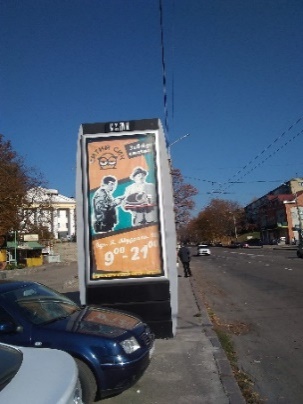 2.вул. Горького, 26(напроти магазину «Сонечко»)пілонДозвіл №відсутній 339/124.1.1.  Зовнішня реклама розміщена самовільно (без отримання дозволу, виданого виконавчим органом ради у встановленому порядку).4.1.5. Несплата за право користування місцем розташування рекламного  засобу  протягом 3-х місяцівВідсутність договору.ТОВ «Пумане-Сервіс»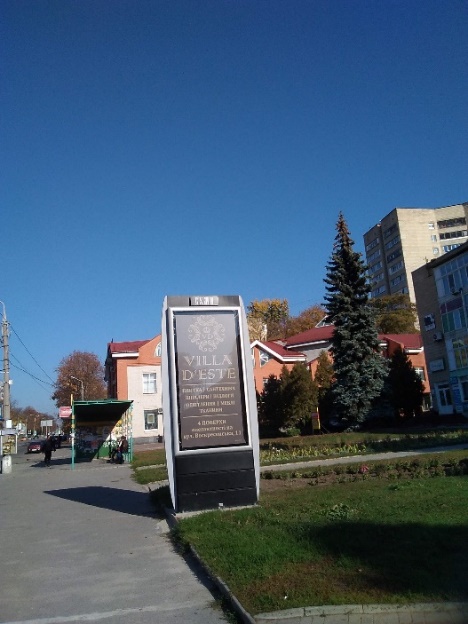 3.вул. Набережна р. Сумки, напроти буд. 23 по вул. КооперативнійпілонДозвіл №відсутній 348/124.1.1.  Зовнішня реклама розміщена самовільно (без отримання дозволу, виданого виконавчим органом ради у встановленому порядку).4.1.5. Несплата за право користування місцем розташування рекламного  засобу  протягом 3-х місяцівВідсутність договору.ТОВ «Пумане-Сервіс»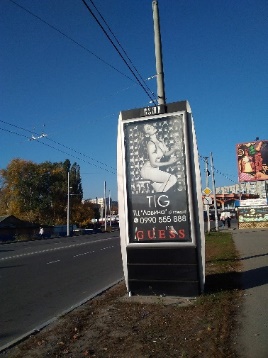 4.вул. Набережна р. Сумки, напроти буд. 21 по вул. КооперативнійпілонДозвіл №відсутній 354/124.1.1.  Зовнішня реклама розміщена самовільно (без отримання дозволу, виданого виконавчим органом ради у встановленому порядку).4.1.5. Несплата за право користування місцем розташування рекламного  засобу  протягом 3-х місяцівВідсутність договору.ТОВ «Пумане-Сервіс»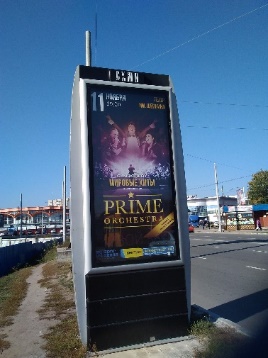 5.вул. Харківська поворот на ЕспланадупілонДозвіл №відсутній 342/124.1.1.  Зовнішня реклама розміщена самовільно (без отримання дозволу, виданого виконавчим органом ради у встановленому порядку).4.1.5. Несплата за право користування місцем розташування рекламного  засобу  протягом 3-х місяцівВідсутність договору.ТОВ «Пумане-Сервіс»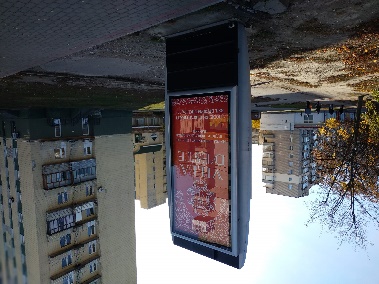 6.вул. Харківська поворот на ЕспланадупілонДозвіл № 344/12відсутній4.1.1.  Зовнішня реклама розміщена самовільно (без отримання дозволу, виданого виконавчим органом ради у встановленому порядку).4.1.5. Несплата за право користування місцем розташування рекламного  засобу  протягом 3-х місяцівВідсутність договору.ТОВ «Пумане-Сервіс»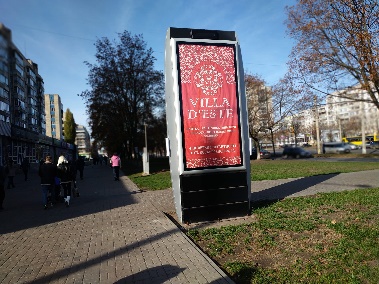 7.вул. Харківська поворот на ЕспланадупілонДозвіл № 7/13відсутній4.1.1.  Зовнішня реклама розміщена самовільно (без отримання дозволу, виданого виконавчим органом ради у встановленому порядку).4.1.5. Несплата за право користування місцем розташування рекламного  засобу  протягом 3-х місяцівВідсутність договору.ТОВ «Пумане-Сервіс»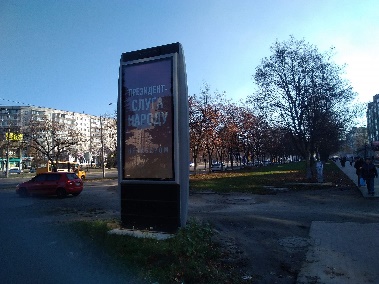 8.вул. Харківська поворот на ЕспланадупілонДозвіл № 8/13відсутній4.1.1.  Зовнішня реклама розміщена самовільно (без отримання дозволу, виданого виконавчим органом ради у встановленому порядку).4.1.5. Несплата за право користування місцем розташування рекламного  засобу  протягом 3-х місяцівВідсутність договору.ТОВ «Пумане-Сервіс»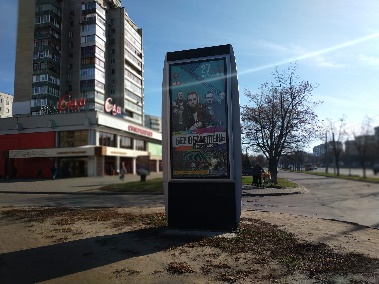 9.вул. Набережна р. Сумки («Євробазар»)пілонДозвіл № 9/13відсутній4.1.1.  Зовнішня реклама розміщена самовільно (без отримання дозволу, виданого виконавчим органом ради у встановленому порядку).4.1.5. Несплата за право користування місцем розташування рекламного  засобу  протягом 3-х місяцівВідсутність договору.ТОВ «Пумане-Сервіс»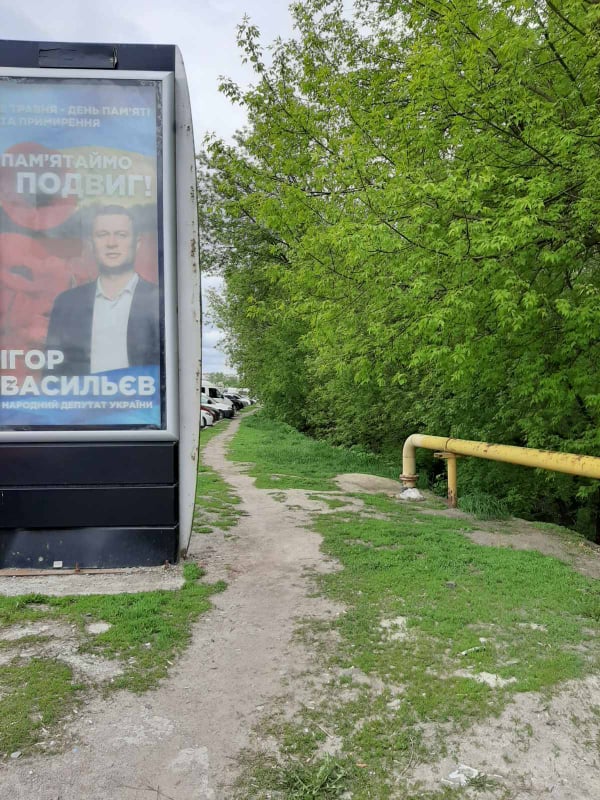 10.вул. Набережна р. Сумки («Євробазар») пілонДозвіл № 10/13відсутній4.1.1.  Зовнішня реклама розміщена самовільно (без отримання дозволу, виданого виконавчим органом ради у встановленому порядку).4.1.5. Несплата за право користування місцем розташування рекламного  засобу  протягом 3-х місяцівВідсутність договору.ТОВ «Пумане-Сервіс»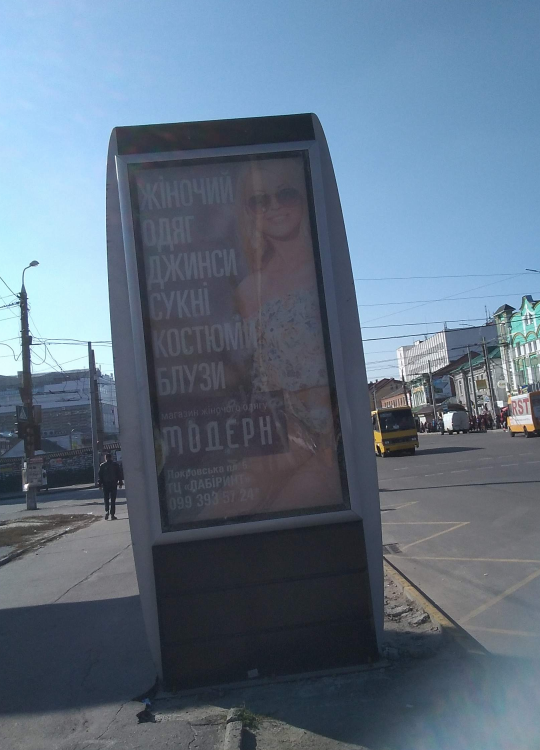 11.вул. 1-а Набережна р. Стрілки – вул. 9 травняпілонДозвіл № 11/13відсутній4.1.1.  Зовнішня реклама розміщена самовільно (без отримання дозволу, виданого виконавчим органом ради у встановленому порядку).4.1.5. Несплата за право користування місцем розташування рекламного  засобу  протягом 3-х місяцівВідсутність договору.ТОВ «Пумане-Сервіс»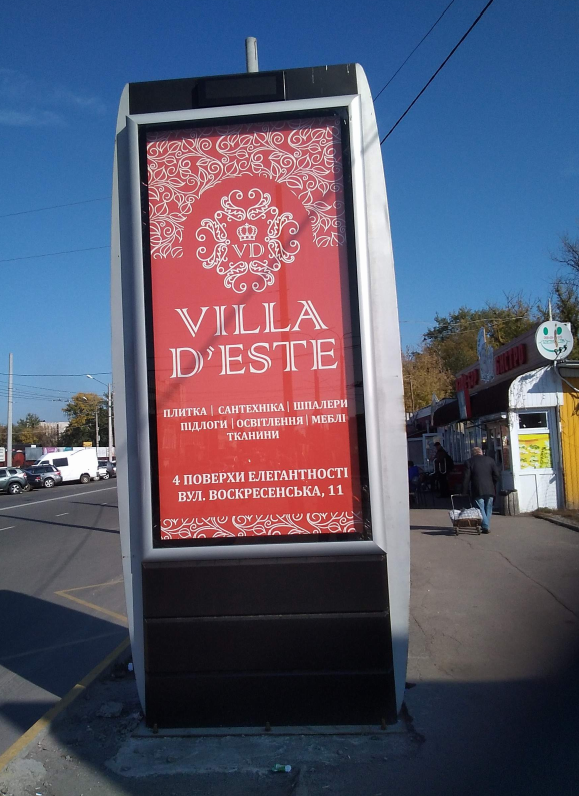 12.вул. 1-а Набережна р. Стрілки – вул. Набережна р.СумкипілонДозвіл № 12/13відсутній4.1.1.  Зовнішня реклама розміщена самовільно (без отримання дозволу, виданого виконавчим органом ради у встановленому порядку).4.1.5. Несплата за право користування місцем розташування рекламного  засобу  протягом 3-х місяцівВідсутність договору.ТОВ «Пумане-Сервіс»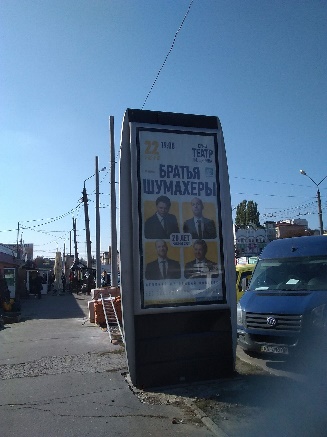 13.вул. 1-а Набережна р. СтрілкипілонДозвіл № 14/13відсутній4.1.1.  Зовнішня реклама розміщена самовільно (без отримання дозволу, виданого виконавчим органом ради у встановленому порядку).4.1.5. Несплата за право користування місцем розташування рекламного  засобу  протягом 3-х місяцівВідсутність договору.ТОВ «Пумане-Сервіс»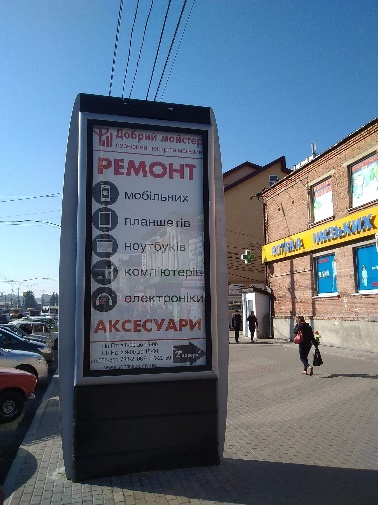 14.вул. 1-а Набережна р. СтрілкипілонДозвіл № 15/13відсутній4.1.1.  Зовнішня реклама розміщена самовільно (без отримання дозволу, виданого виконавчим органом ради у встановленому порядку).4.1.5. Несплата за право користування місцем розташування рекламного  засобу  протягом 3-х місяцівВідсутність договору.ТОВ «Пумане-Сервіс»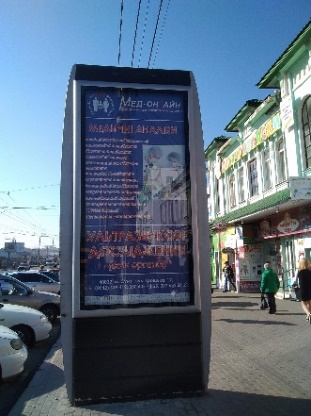 15.Вул. 1-а Набережна р. СтрілкипілонДозвіл № 17/13відсутній4.1.1.  Зовнішня реклама розміщена самовільно (без отримання дозволу, виданого виконавчим органом ради у встановленому порядку).4.1.5. Несплата за право користування місцем розташування рекламного  засобу  протягом 3-х місяцівВідсутність договору.ТОВ «Пумане-Сервіс»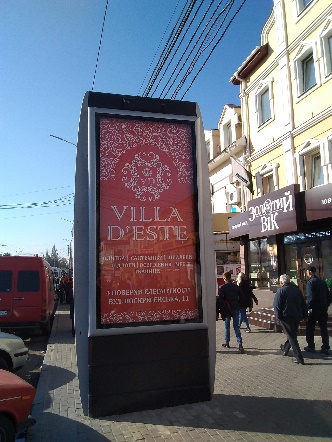 16.Вул. Іллінська («Укртелеком»)пілонДозвіл № 19/13відсутній4.1.1.  Зовнішня реклама розміщена самовільно (без отримання дозволу, виданого виконавчим органом ради у встановленому порядку).4.1.5. Несплата за право користування місцем розташування рекламного  засобу  протягом 3-х місяцівВідсутність договору.ТОВ «Пумане-Сервіс»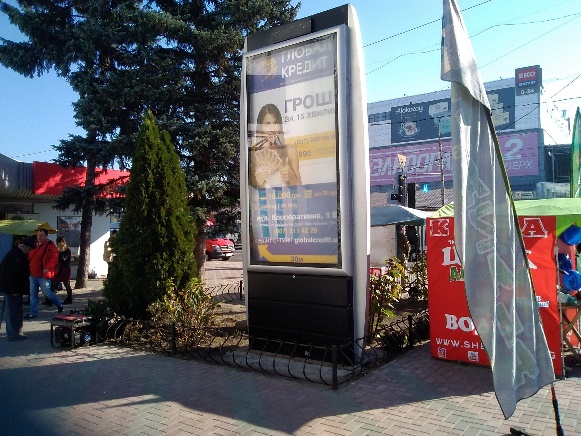 17.Вул. 1-а Набережна р.Стрілки («Міолан»)пілонДозвіл № 20/13відсутній4.1.1.  Зовнішня реклама розміщена самовільно (без отримання дозволу, виданого виконавчим органом ради у встановленому порядку).4.1.5. Несплата за право користування місцем розташування рекламного  засобу  протягом 3-х місяцівВідсутність договору.ТОВ «Пумане-Сервіс»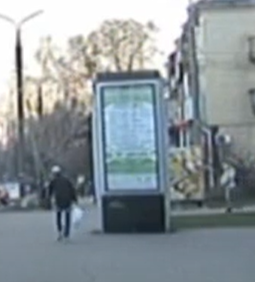 18.Вул. Харківська, 2пілонДозвіл № 21/13відсутній4.1.1.  Зовнішня реклама розміщена самовільно (без отримання дозволу, виданого виконавчим органом ради у встановленому порядку).4.1.5. Несплата за право користування місцем розташування рекламного  засобу  протягом 3-х місяцівВідсутність договору.ТОВ «Пумане-Сервіс»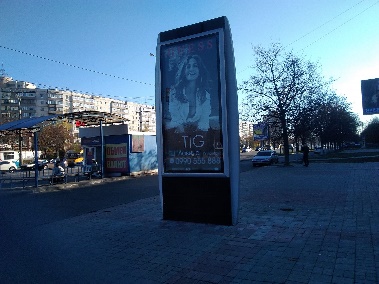 19.вул. Роменська, 79/1щит на опоріДозвіл№ 291/14Порушення умов договору. 4.1.2. Закінчився строк дії дозволу на розміщення зовнішньої реклами і він не продовжений.4.1.5. Несплата за право користування місцем розташування рекламного  засобу  протягом 3-х місяцівТОВ «Регіональний шинний склад»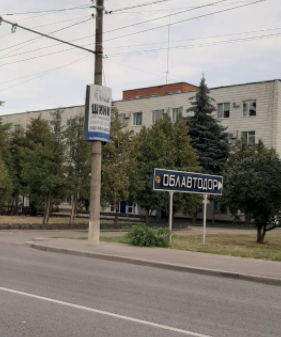 20.вул. Білопільський шлях, 19стелаДозвіл№ 2543Порушення умов договору. 4.1.2. Закінчився строк дії дозволу на розміщення зовнішньої реклами і він не продовжений.4.1.5. Несплата за право користування місцем розташування рекламного  засобу  протягом 3-х місяцівТОВ «Регіональний шинний склад»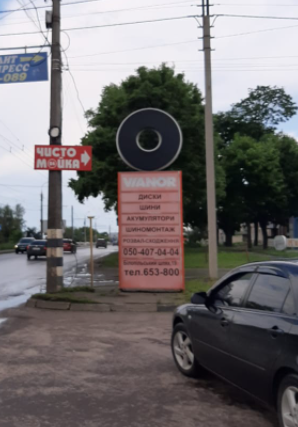 21.вул. Білопільський шляхщитДозвіл№ 289/14Порушення умов договору. 4.1.2. Закінчився строк дії дозволу на розміщення зовнішньої реклами і він не продовжений.4.1.5. Несплата за право користування місцем розташування рекламного  засобу  протягом 3-х місяцівТОВ «Регіональний шинний склад»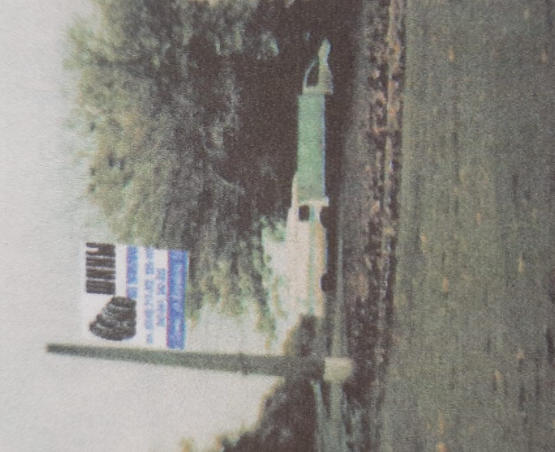 22.вул. Білопільський шлях,стелаДозвіл№ 189/10Порушення умов договору. 4.1.2. Закінчився строк дії дозволу на розміщення зовнішньої реклами і він не продовжений.4.1.5. Несплата за право користування місцем розташування рекламного  засобу  протягом 3-х місяцівТОВ «Регіональний шинний склад»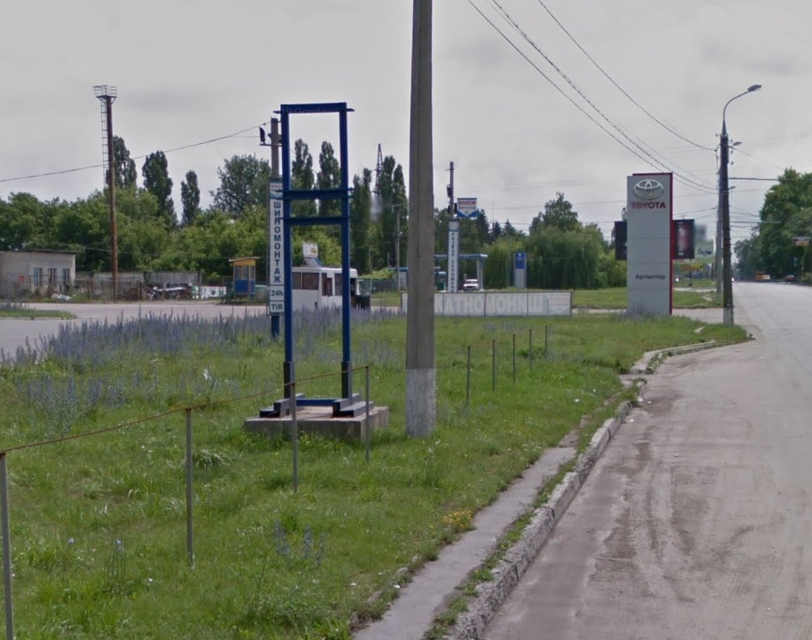 23.вул. Білопільський шлях, 19стелаДозвіл№ 1542Порушення умов договору. 4.1.2. Закінчився строк дії дозволу на розміщення зовнішньої реклами і він не продовжений.4.1.5. Несплата за право користування місцем розташування рекламного  засобу  протягом 3-х місяцівТОВ «Регіональний шинний склад»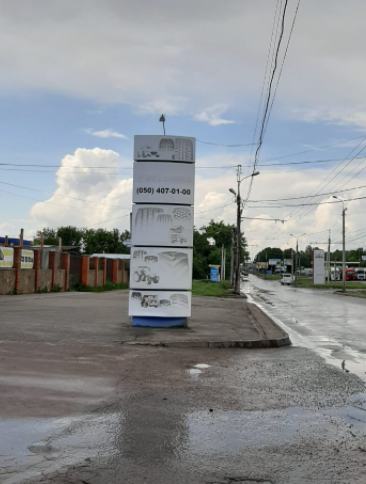 24.вул. Білопільський шлях, 26стелаДозвіл№ 0190/10Порушення умов договору. 4.1.2. Закінчився строк дії дозволу на розміщення зовнішньої реклами і він не продовжений.4.1.5. Несплата за право користування місцем розташування рекламного  засобу  протягом 3-х місяцівТОВ «Регіональний шинний склад»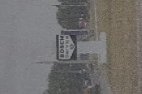 25.вул.Прокофєва,12лайт-бокс на опоріДозвіл№ 1544Рішення ВК від 16.05.2017 №277.Відсутність договору. 4.1.2. Закінчився строк дії дозволу на розміщення зовнішньої реклами і він не продовжений.4.1.5. Несплата за право користування місцем розташування рекламного  засобу  протягом 3-х місяцівТОВ «Сервіс груп»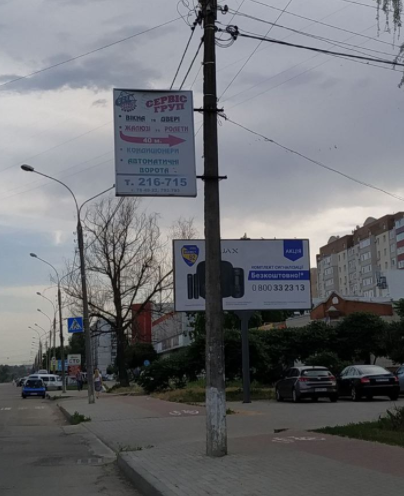 26.вул. Білопільський шляхбіг-бордвідсутній4.1.1.  Зовнішня реклама розміщена самовільно (без отримання дозволу, виданого виконавчим органом ради у встановленому порядку).4.1.5. Несплата за право користування місцем розташування рекламного  засобу  протягом 3-х місяцівВідсутність договору.Власника не встановлено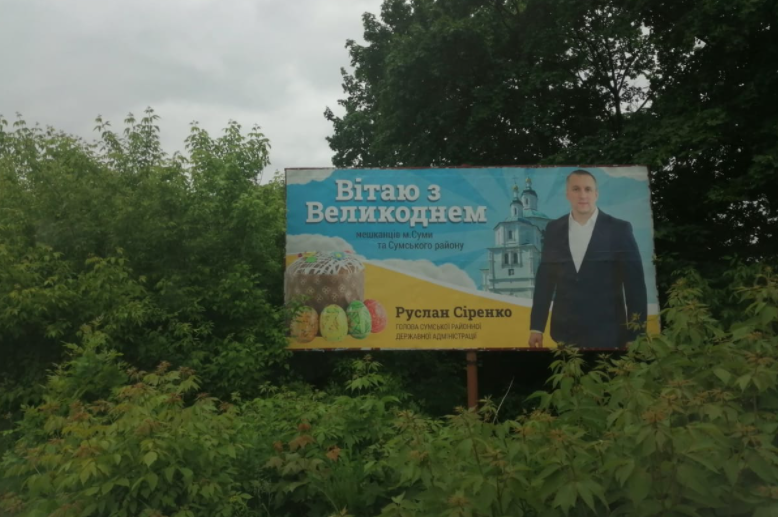 27.вул. Білопільський шлях, 16щитДозвіл№ 3154.1.2. Закінчився строк дії дозволу на розміщення зовнішньої реклами і він не продовжений.Наявність в Єдиному державному реєстрі юридичних осіб, фізичних осіб-підприємців та громадських формувань відомостей про припинення підприємницької діяльності фізичної особи – підприємцяФОП Некрасов В.В.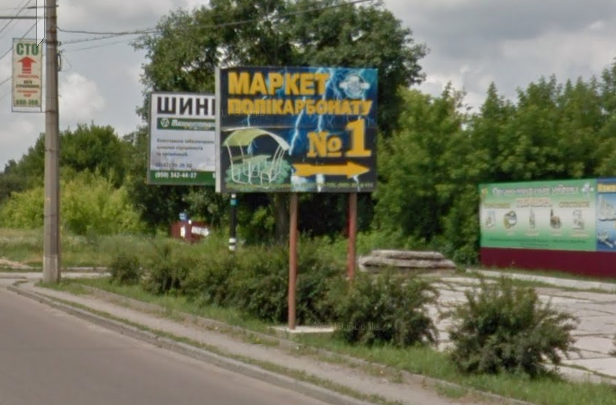 28.проспектШевченка, 18сітілайтДозвіл  №714/134.1.2. Закінчився строк дії дозволу на розміщення зовнішньої реклами і він не продовжений.Наявність в Єдиному державному реєстрі юридичних осіб, фізичних осіб-підприємців та громадських формувань відомостей про припинення підприємницької діяльності фізичної особи – підприємцяПН Таранушич В.В.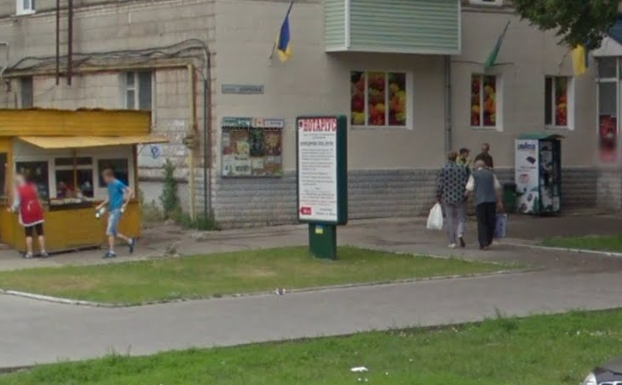 29.майдан Незалежності, 13щит на фасадівідсутній4.1.1.  Зовнішня реклама розміщена самовільно (без отримання дозволу, виданого виконавчим органом ради у встановленому порядку).Власника не встановлено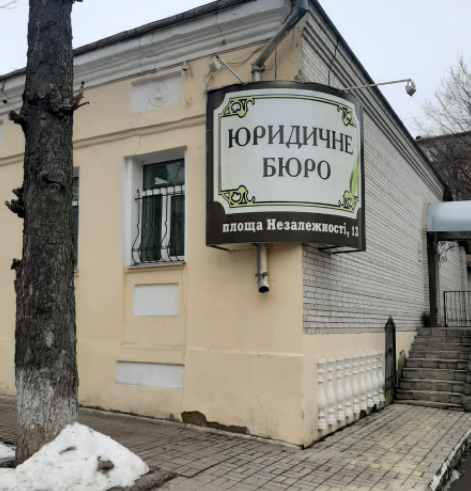 30.вулиця В’ячеслава Чорноволабанерний перетягДозвіл№ 64/134.1.2. Закінчився строк дії дозволу на розміщення зовнішньої реклами і він не продовжений.4.1.5. Несплата за право користування місцем розташування рекламного  засобу  протягом 3-х місяціврішення ВК СМР від 21.06.2016 № 349рішення ВК СМР від 16.05.2017 № 277ФОП Антошенко О.І.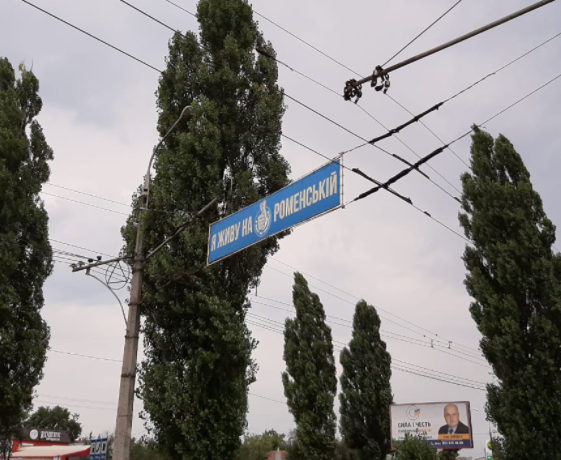 31.вулиця РоменськатролДозвіл№ 63/134.1.2. Закінчився строк дії дозволу на розміщення зовнішньої реклами і він не продовжений.4.1.5. Несплата за право користування місцем розташування рекламного  засобу  протягом 3-х місяціврішення ВК СМР від 21.06.2016 № 349рішення ВК СМР від 16.05.2017 № 277ФОП Антошенко О.І.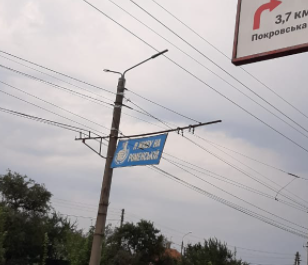 32.вулиця РоменськатролДозвіл№ 62/134.1.2. Закінчився строк дії дозволу на розміщення зовнішньої реклами і він не продовжений.4.1.5. Несплата за право користування місцем розташування рекламного  засобу  протягом 3-х місяціврішення ВК СМР від 21.06.2016 № 349рішення ВК СМР від 16.05.2017 № 277ФОП Антошенко О.І.33.вулиця Харківська (на виїзді з міста)щит на опорівідсутній4.1.1.  Зовнішня реклама розміщена самовільно (без отримання дозволу, виданого виконавчим органом ради у встановленому порядку).рішення ВК СМР від 21.06.2016 № 349рішення ВК СМР від 16.05.2017 № 277Власника не встановлено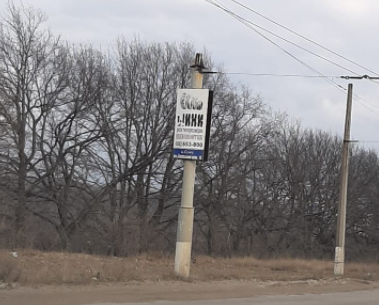 34.провулок Терезовадошка оголошень на опорівідсутній4.1.1.  Зовнішня реклама розміщена самовільно (без отримання дозволу, виданого виконавчим органом ради у встановленому порядку).рішення ВК СМР від 16.05.2017 № 277Власника не встановлено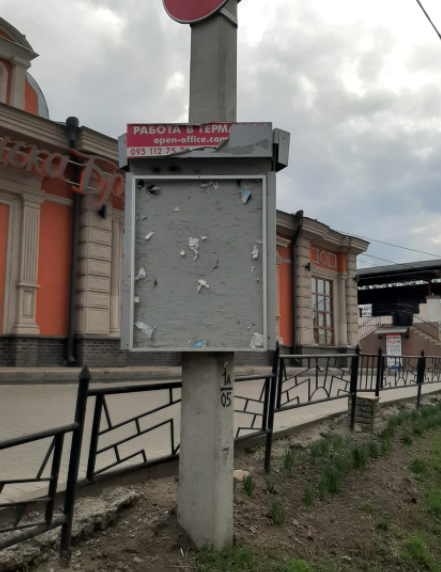 35.вулиця Горького, 26щитДозвіл№ 277Порушення умов договору. 4.1.2. Закінчився строк дії дозволу на розміщення зовнішньої реклами і він не продовжений.4.1.5. Несплата за право користування місцем розташування рекламного  засобу  протягом 3-х місяцівТОВ «ТОРНАДО»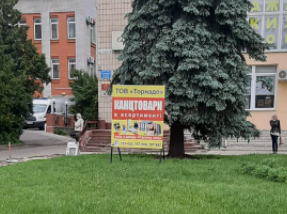 36.вулиця Харківська (біля опори 412)пілонДозвіл№ 289/1-10-10ППорушення умов договору. 4.1.2. Закінчився строк дії дозволу на розміщення зовнішньої реклами і він не продовжений.4.1.5. Несплата за право користування місцем розташування рекламного  засобу  протягом 3-х місяцівФОП Горькаєв С.М.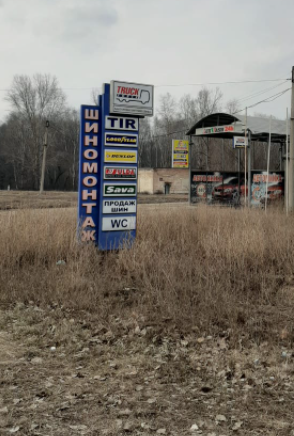 37.вулиця Харківська (опора 387)консоль на опоріДозвіл№ 289/3-10-10ППорушення умов договору. 4.1.2. Закінчився строк дії дозволу на розміщення зовнішньої реклами і він не продовжений.4.1.5. Несплата за право користування місцем розташування рекламного  засобу  протягом 3-х місяціврішення ВК СМР від 21.06.2016 № 349рішення ВК СМР від 16.05.2017 № 277ФОП Горькаєв С.М.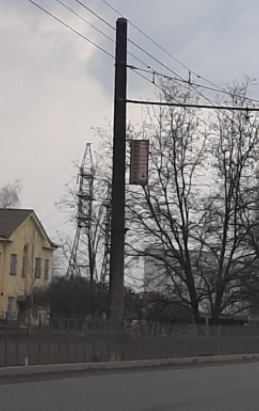 38.вулиця Харківська (опора 373)консоль на опоріДозвіл№ 289/2-10-10ППорушення умов договору. 4.1.2. Закінчився строк дії дозволу на розміщення зовнішньої реклами і він не продовжений.4.1.5. Несплата за право користування місцем розташування рекламного  засобу  протягом 3-х місяціврішення ВК СМР від 21.06.2016 № 349рішення ВК СМР від 16.05.2017 № 277ФОП Горькаєв С.М.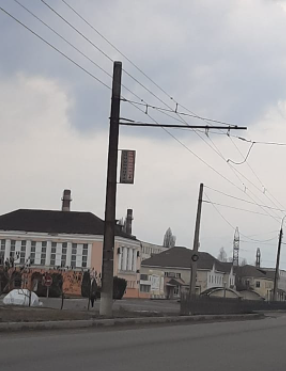 39.вулиця Горького, 34банерні перетяги огорожі4 штукивідсутній4.1.1.  Зовнішня реклама розміщена самовільно (без отримання дозволу, виданого виконавчим органом ради у встановленому порядку).власника не встановлено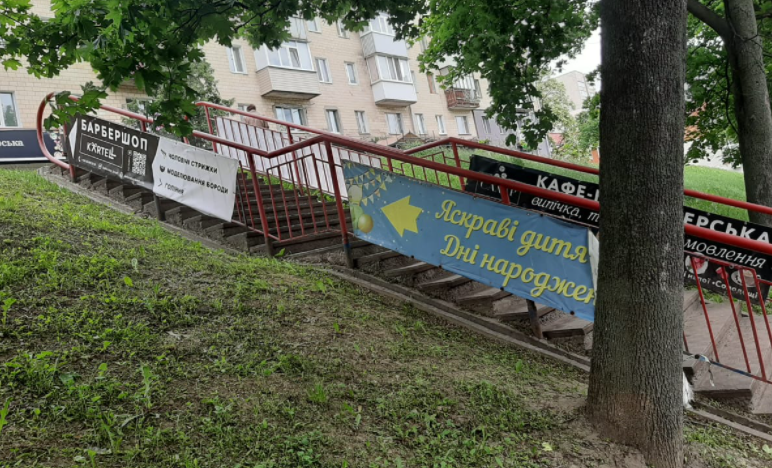 40.проспект Т. Шевченка (перед поворотом на вулицю Супруна)стеллаДозвіл№ 0183/104.1.2. Закінчився строк дії дозволу на розміщення зовнішньої реклами і він не продовжений.Наявність в Єдиному державному реєстрі юридичних осіб, фізичних осіб-підприємців та громадських формувань відомостей про припинення підприємницької діяльності фізичної особи – підприємцяФОП Сумбатов І.Р.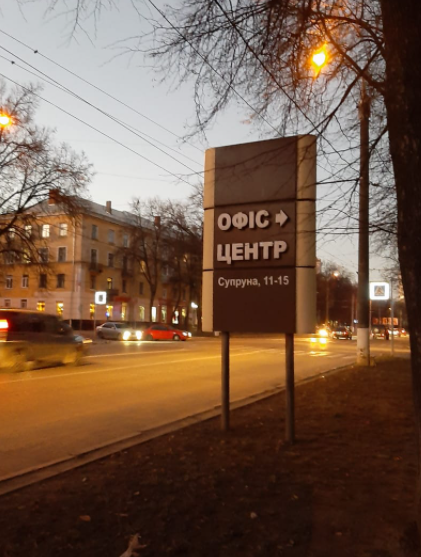 41.проспект Михайла Лушпи, 9лайтбоксДозвіл№ 181/10Порушення умов договору. 4.1.2. Закінчився строк дії дозволу на розміщення зовнішньої реклами і він не продовжений.4.1.5. Несплата за право користування місцем розташування рекламного  засобу  протягом 3-х місяцівФОП Лозинська Л.О.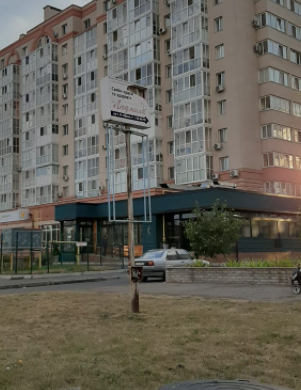 42.вулиця Прокоф’єва, 14стеллавідсутній4.1.1.  Зовнішня реклама розміщена самовільно (без отримання дозволу, виданого виконавчим органом ради у встановленому порядку).власника не встановлено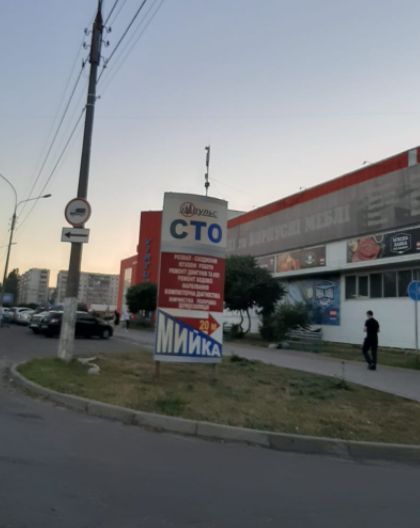 43.проспект Михайла Лушпи, 4/1стеллаДозвіл№ 307/11Порушення умов договору. 4.1.2. Закінчився строк дії дозволу на розміщення зовнішньої реклами і він не продовжений.4.1.5. Несплата за право користування місцем розташування рекламного  засобу  протягом 3-х місяцівФОП Антонів І.П.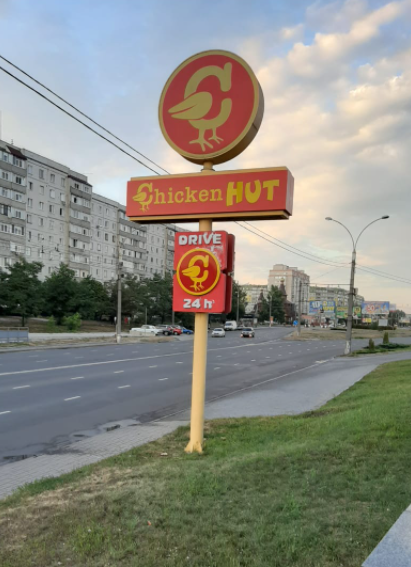 44.перехрестя вулиць 1-ої Набережної р. Стрілки та Засумськоїінформаційне електронне таблоДозвіл№ 459/184.1.2. Закінчився строк дії дозволу на розміщення зовнішньої реклами і він не продовжений.ФОП Блажко Д.П.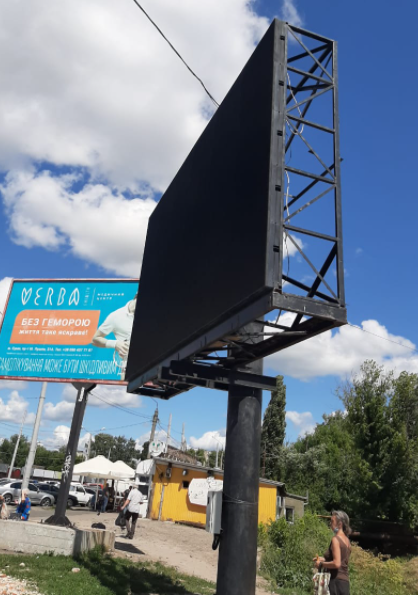 45.Вулиця Харківська – вулиця ЗамостянськаІнформаційний покажчик (стелла)Дозвіл № 27894.1.2. Закінчився строк дії дозволу на розміщення зовнішньої реклами і він не продовжений.ТОВ «Шафран і К»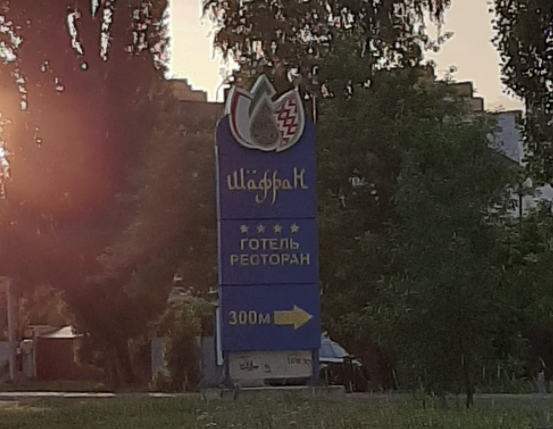 № з/пДля юридичної особи - повне найменування розповсюджувача зовнішньої реклами,для фізичних осіб – П.І.Б.Адреса місцярозташування рекламного засобуТипрекламного засобу/Інше№ дозволурішення, за яким було надано дозвілПідстава анулювання/ причина демонтажуФотофіксація1.ТОВ «Сумське інформаційне обслуговування»вул. Білопільський шлях, 11Білборд (3 м х 6 м)Дозвіл № 64/20,Рішення виконавчого комітету Сумської міської ради від   29.01.2021 р. № 47ч. 4, п. 6.1., розділу 6 Правил  розміщення зовнішньої реклами на території Сумської міської об’єднаної територіальної громади, затверджених рішенням  Виконавчого комітету Сумської міської ради від 07.07.2020 року № 343 (надалі – Правил) - Невикористання місця розташування рекламного засобу безперервно протягом шести місяців з дати надання дозволуСтаном на 02.08.2021 р.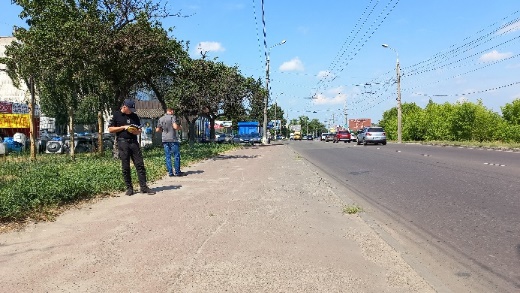 2.ТОВ «Сумське інформаційне обслуговування»вул. Першотравнева, 56Білборд (3 м х 6 м)Дозвіл № 59/20,Рішення виконавчого комітету Сумської міської ради від   29.01.2021 р. № 47ч. 4, п. 6.1., розділу 6 Правил(Невикористання місця розташування рекламного засобу безперервно протягом шести місяців з дати надання дозволу)  Станом на 02.08.2021 р.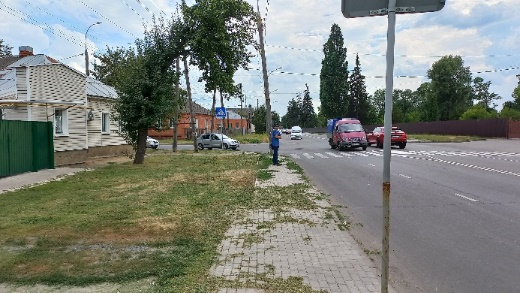 3.ТОВ «Сумське інформаційне обслуговування»вул. Герасима Кондратьєва, 211-бБілборд (3 м х 6 м)Дозвіл № 60/20,Рішення виконавчого комітету Сумської міської ради від   29.01.2021 р. № 47ч. 4, п. 6.1., розділу 6 Правил(Невикористання місця розташування рекламного засобу безперервно протягом шести місяців з дати надання дозволу) Станом на 02.08.2021 р.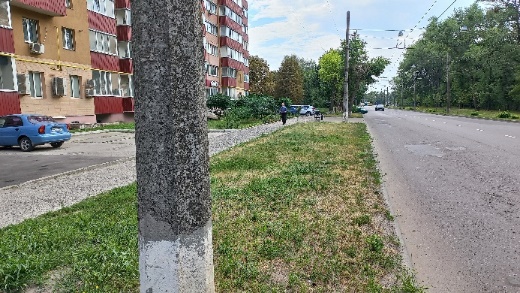 4.ТОВ «Сумське інформаційне обслуговування»вул. КовпакаБілборд (3 м х 6 м)Дозвіл № 63/20,Рішення виконавчого комітету Сумської міської ради від   29.01.2021 р. № 47 ч. 4, п. 6.1., розділу 6 Правил (Невикористання місця розташування рекламного засобу безперервно протягом шести місяців з дати надання дозволу)  Станом на 02.08.2021 р.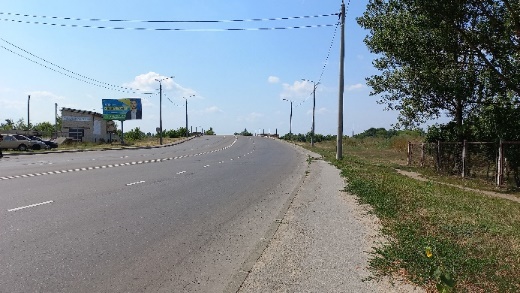 5.ТОВ «Сумське інформаційне обслуговування»вул. Інтернаціоналістів, 18/1Білборд (3 м х 6 м)Дозвіл № 53/20,Рішення виконавчого комітету Сумської міської ради від   29.01.2021 р. № 47 ч. 4, п. 6.1., розділу 6 Правил (Невикористання місця розташування рекламного засобу безперервно протягом шести місяців з дати надання дозволу)  Станом на 02.08.2021 р.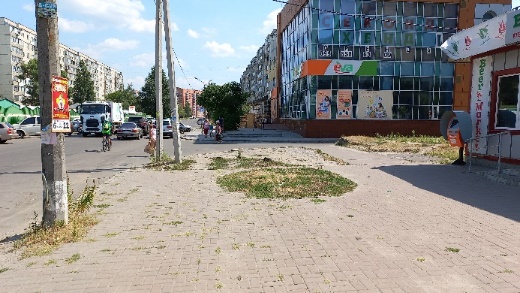 6.ТОВ «Сумське інформаційне обслуговування»вул. Іллінська – вул. СадоваСпеціальна конструкція(3 м х 4 м) Дозвіл № 42/20,Рішення виконавчого комітету Сумської міської ради від   29.01.2021 р. № 47 ч. 4, п. 6.1., розділу 6 Правил (Невикористання місця розташування рекламного засобу безперервно протягом шести місяців з дати надання дозволу)  Станом на 02.08.2021 р.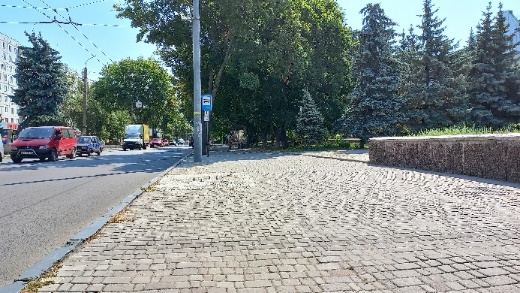 7.ТОВ «Сумське інформаційне обслуговування»вул. Іллінська, 31Спеціальна конструкція(3 м х 4 м)Дозвіл № 44/20,Рішення виконавчого комітету Сумської міської ради від   29.01.2021 р. № 47 ч. 4, п. 6.1., розділу 6 Правил (Невикористання місця розташування рекламного засобу безперервно протягом шести місяців з дати надання дозволу)  Станом на 02.08.2021 р.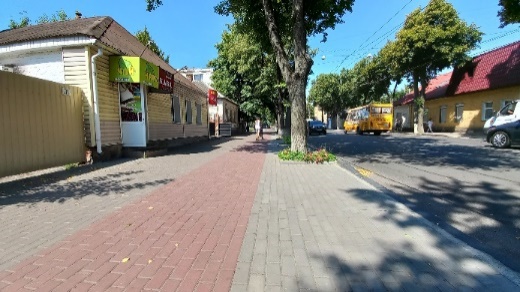 8.ТОВ «Сумське інформаційне обслуговування»вул. Прокоф’єва, 3Білборд (3 м х 6 м)Дозвіл № 51/20, Рішення виконавчого комітету Сумської міської ради від   29.01.2021 р. № 47 ч. 4, п. 6.1., розділу 6 Правил (Невикористання місця розташування рекламного засобу безперервно протягом шести місяців з дати надання дозволу)  Станом на 02.08.2021 р.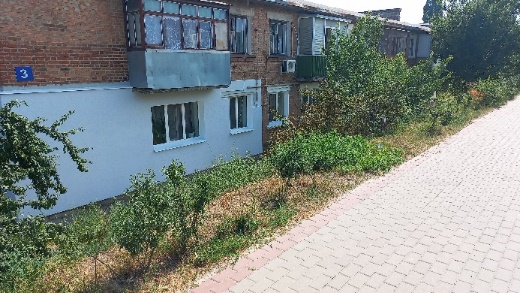 9.ТОВ «Сумське інформаційне обслуговування»вул. Прокоф’єва, 4Білборд (3 м х 6 м)Дозвіл № 38/20,Рішення виконавчого комітету Сумської міської ради від   29.01.2021 р. № 47 ч. 4, п. 6.1., розділу 6 Правил (Невикористання місця розташування рекламного засобу безперервно протягом шести місяців з дати надання дозволу)пп. 4.1.3, п.4.1, розділу 4 Порядку виявлення, демонтажу, обліку, зберігання  рекламних засобів, розміщених на території міста Суми з порушенням законодавства про рекламу та благоустрій населених пунктів, та подальше розпорядження ними (надалі – Порядку).Має місце порушення вимог, вказаних у дозволі на розміщення зовнішньої реклами та/або у договорі на тимчасове користування місцем, що знаходиться в комунальній власності, для розташування рекламного засобу.Станом на 02.08.2021 р.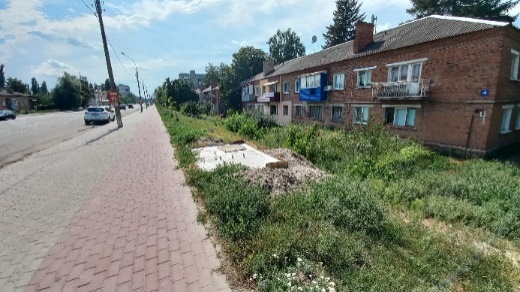 Станом на 30.08.2021 р.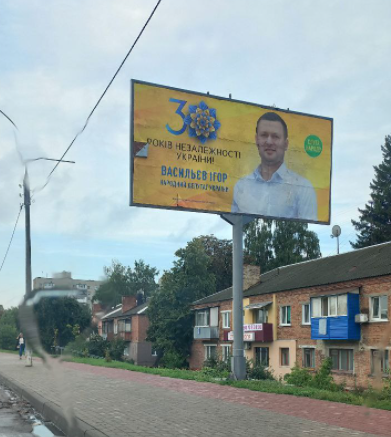 10.ТОВ «Сумське інформаційне обслуговування»вул. Прокоф’єва –вул. 2-га Харківська, 8Білборд (3 м х 6 м)Дозвіл № 37/20,Рішення виконавчого комітету Сумської міської ради від   29.01.2021 р. № 47 ч. 4, п. 6.1., розділу 6 Правил (Невикористання місця розташування рекламного засобу безперервно протягом шести місяців з дати надання дозволу)  Станом на 02.08.2021 р.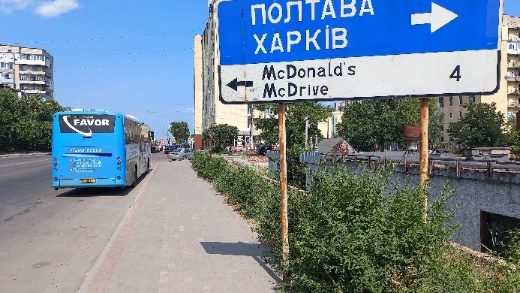 11.ТОВ «Сумське інформаційне обслуговування»вул. 20 років ПеремогиБілборд (3 м х 6 м) Дозвіл № 66/20,Рішення виконавчого комітету Сумської міської ради від   29.01.2021 р. № 47 ч. 4, п. 6.1., розділу 6 Правил (Невикористання місця розташування рекламного засобу безперервно протягом шести місяців з дати надання дозволу)  Станом на 02.08.2021 р.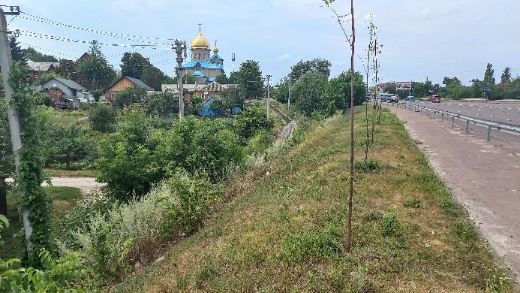 12.ТОВ «Сумське інформаційне обслуговування»вул. Роменська, 19Білборд (3 м х 6 м) Дозвіл № 40/20,Рішення виконавчого комітету Сумської міської ради від   29.01.2021 р. № 47 ч. 4, п. 6.1., розділу 6 Правил (Невикористання місця розташування рекламного засобу безперервно протягом шести місяців з дати надання дозволу)  Станом на 02.08.2021 р.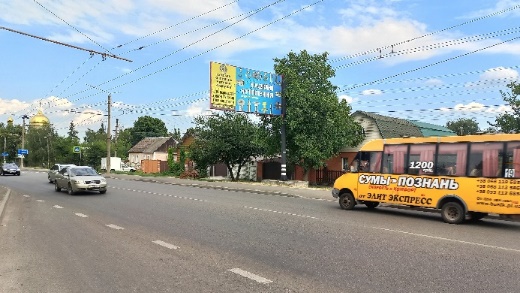 13.ТОВ «Сумське інформаційне обслуговування»вул. Роменська, 80Білборд (3мх6м)Дозвіл № 45/20,Рішення виконавчого комітету Сумської міської ради від   29.01.2021 р. № 47 ч. 4, п. 6.1., розділу 6 Правил (Невикористання місця розташування рекламного засобу безперервно протягом шести місяців з дати надання дозволу)  Станом на 02.08.2021 р.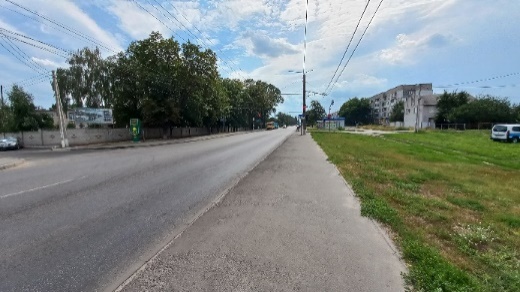 14.ТОВ «Сумське інформаційне обслуговування»вул. Роменська «ОККО»Білборд (3мх6м)Дозвіл № 55/20,Рішення виконавчого комітету Сумської міської ради від   29.01.2021 р. № 47 ч. 4, п. 6.1., розділу 6 Правил (Невикористання місця розташування рекламного засобу безперервно протягом шести місяців з дати надання дозволу)  Станом на 02.08.2021 р.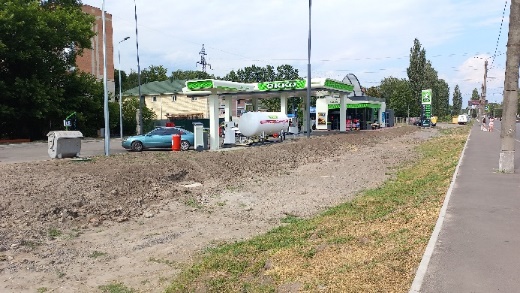 15.ТОВ «Сумське інформаційне обслуговування»вул. Роменська, 16Білборд (3мх6м)Дозвіл № 35/20,Рішення виконавчого комітету Сумської міської ради від   29.01.2021 р. № 47 ч. 4, п. 6.1., розділу 6 Правил (Невикористання місця розташування рекламного засобу безперервно протягом шести місяців з дати надання дозволу)  Станом на 02.08.2021 р.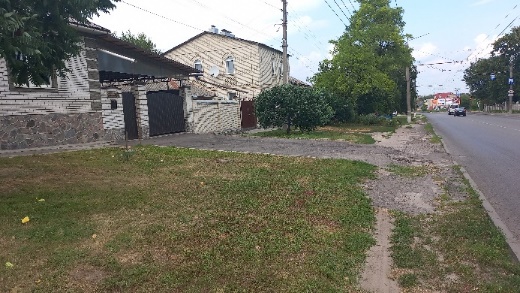 16.ТОВ «Сумське інформаційне обслуговування»вул. Реміснича, 9аБілборд (3мх6м) Дозвіл № 39/20,Рішення виконавчого комітету Сумської міської ради від   29.01.2021 р. № 47 ч. 4, п. 6.1., розділу 6 Правил (Невикористання місця розташування рекламного засобу безперервно протягом шести місяців з дати надання дозволу)  Станом на 02.08.2021 р.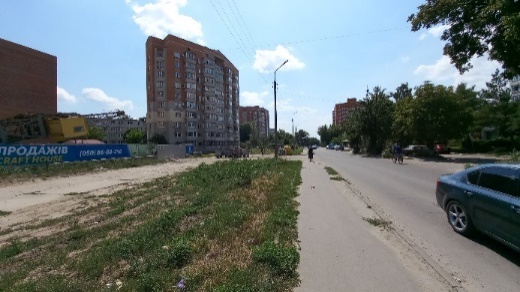 17.ТОВ «Сумське інформаційне обслуговування»вул. Нижньохолодногорська, 10Білборд (3мх6м)Дозвіл № 43/20,Рішення виконавчого комітету Сумської міської ради від   29.01.2021 р. № 47 ч. 4, п. 6.1., розділу 6 Правил (Невикористання місця розташування рекламного засобу безперервно протягом шести місяців з дати надання дозволу)  Станом на 02.08.2021 р.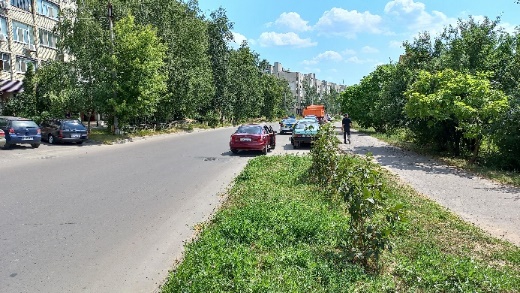 18.ТОВ «Сумське інформаційне обслуговування»вул. Чорновола, 75Білборд (3мх6м)Дозвіл № 36/20,Рішення виконавчого комітету Сумської міської ради від   29.01.2021 р. № 47 ч. 4, п. 6.1., розділу 6 Правил (Невикористання місця розташування рекламного засобу безперервно протягом шести місяців з дати надання дозволу)  Станом на 02.08.2021 р.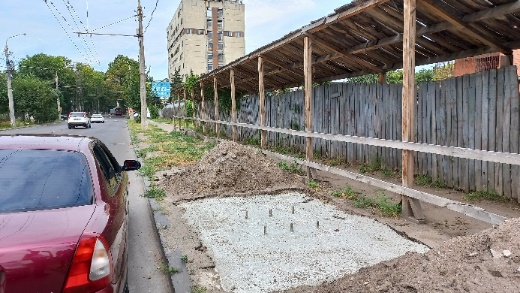 19.ТОВ «Сумське інформаційне обслуговування»пр-т Курський, 97Білборд (3мх6м) Дозвіл № 48/20,Рішення виконавчого комітету Сумської міської ради від   29.01.2021 р. № 47 ч. 4, п. 6.1., розділу 6 Правил (Невикористання місця розташування рекламного засобу безперервно протягом шести місяців з дати надання дозволу)  Станом на 02.08.2021 р.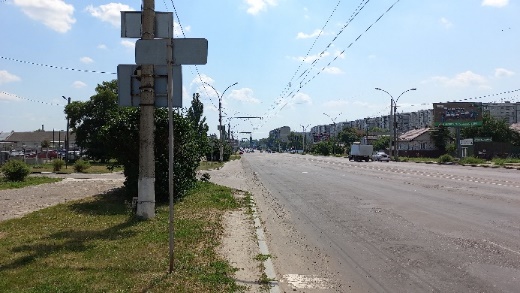 20.ТОВ «Сумське інформаційне обслуговування»пр-т Курський, 43Білборд (3мх6м)Дозвіл № 49/20,Рішення виконавчого комітету Сумської міської ради від   29.01.2021 р. № 47 ч. 4, п. 6.1., розділу 6 Правил (Невикористання місця розташування рекламного засобу безперервно протягом шести місяців з дати надання дозволу)  Станом на 02.08.2021 р.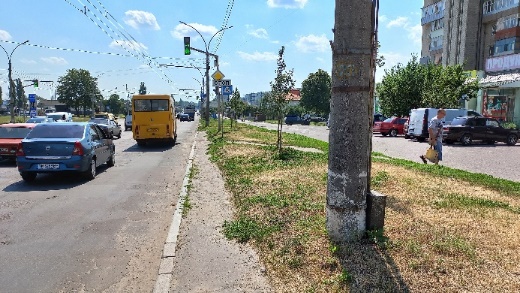 21.ТОВ «Сумське інформаційне обслуговування»вул. 20 років ПеремогиБілборд (3мх6м)Дозвіл № 57/20, Рішення виконавчого комітету Сумської міської ради від   29.01.2021 р. № 47 ч. 4, п. 6.1., розділу 6 Правил (Невикористання місця розташування рекламного засобу безперервно протягом шести місяців з дати надання дозволу)  Станом на 02.08.2021 р.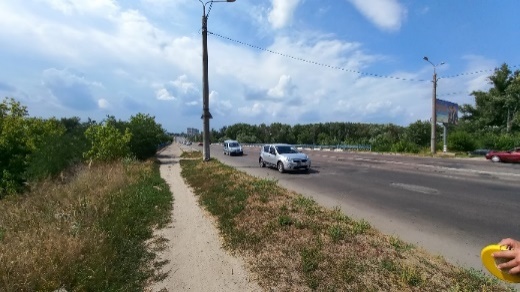 22.ТОВ «Сумське інформаційне обслуговування»Вул. КовпакаБілборд (3мх6м)Дозвіл № 62/20,Рішення виконавчого комітету Сумської міської ради від   29.01.2021 р. № 47 ч. 4, п. 6.1., розділу 6 Правил (Невикористання місця розташування рекламного засобу безперервно протягом шести місяців з дати надання дозволу)  Станом на 02.08.2021 р.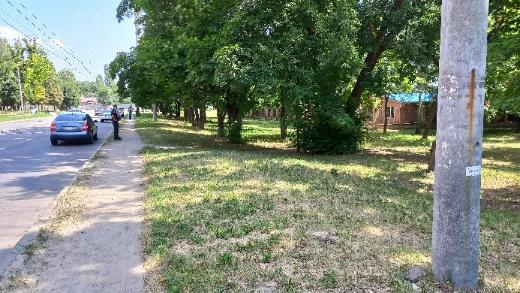 23.ТОВ «Сумське інформаційне обслуговування»Вул. Г. Кондратьєва, 148Білборд (3мх6м)Дозвіл № 61/20,Рішення виконавчого комітету Сумської міської ради від   29.01.2021 р. № 47 ч. 4, п. 6.1., розділу 6 Правил (Невикористання місця розташування рекламного засобу безперервно протягом шести місяців з дати надання дозволу)  пп. 4.1.3, п.4.1, розділу 4 Порядку (Має місце порушення вимог, вказаних у дозволі на розміщення зовнішньої реклами та/або у договорі на тимчасове користування місцем, що знаходиться в комунальній власності, для розташування рекламного засобу).Станом на 02.08.2021 р.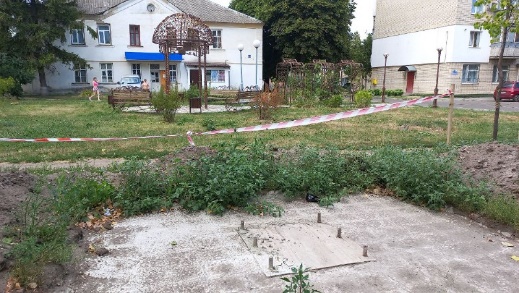 Станом на 30.08.2021 р.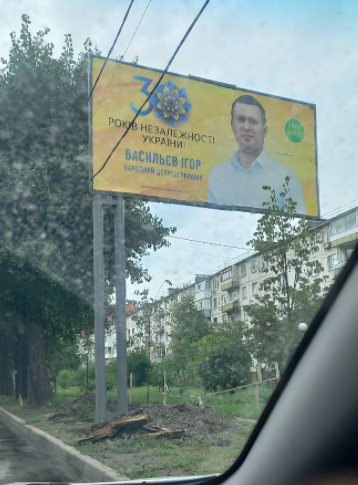 24.ТОВ «Пумане-Сервіс»вул. 20 років Перемоги, 12Білборд  (3мх6м)Дозвіл № 25/20,Рішення виконавчого комітету Сумської міської ради від   29.01.2021 р. № 47 ч. 4, п. 6.1., розділу 6 Правил (Невикористання місця розташування рекламного засобу безперервно протягом шести місяців з дати надання дозволу)  Станом на 02.08.2021 р.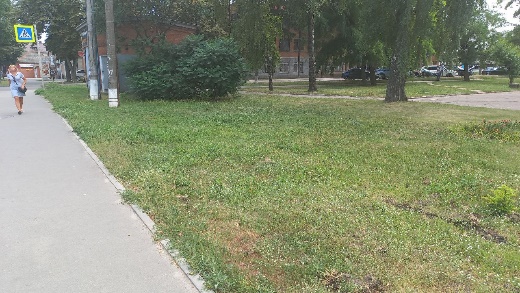 25.ТОВ «Пумане-Сервіс»вул. 20 років Перемоги, 13Білборд (3мх6м)Дозвіл № 68/20,Рішення виконавчого комітету Сумської міської ради від   29.01.2021 р. № 47 ч. 4, п. 6.1., розділу 6 Правил (Невикористання місця розташування рекламного засобу безперервно протягом шести місяців з дати надання дозволу)  Станом на 02.08.2021 р.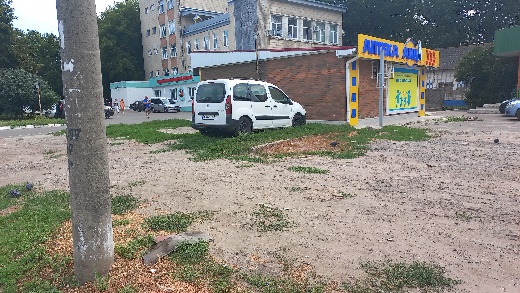 26.ТОВ «Пумане-Сервіс»вул. 20 років Перемоги, 14Білборд (3мх6м) Дозвіл № 67/20,Рішення виконавчого комітету Сумської міської ради від   29.01.2021 р. № 47 ч. 4, п. 6.1., розділу 6 Правил (Невикористання місця розташування рекламного засобу безперервно протягом шести місяців з дати надання дозволу)  Станом на 02.08.2021 р.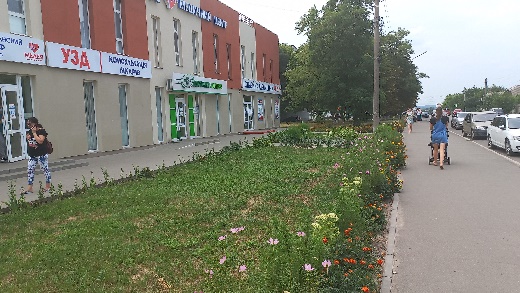 27.ТОВ «Пумане-Сервіс»вул. Білопільський шлях, 21Білборд (3мх6м)Дозвіл № 24/20,Рішення виконавчого комітету Сумської міської ради від   29.01.2021 р. № 47 ч. 4, п. 6.1., розділу 6 Правил (Невикористання місця розташування рекламного засобу безперервно протягом шести місяців з дати надання дозволу)  Станом на 02.08.2021 р.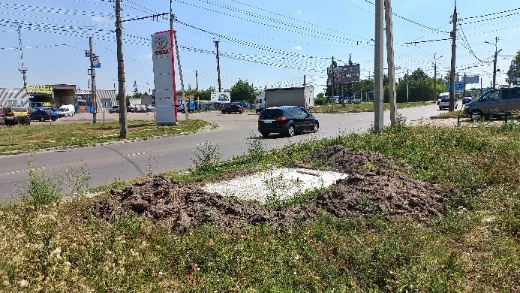 28.ТОВ «Пумане-Сервіс»вул. Засумська, 16-бБілборд (3мх6м)Дозвіл № 21/20,Рішення виконавчого комітету Сумської міської ради від   29.01.2021 р. № 47 ч. 4, п. 6.1., розділу 6 Правил (Невикористання місця розташування рекламного засобу безперервно протягом шести місяців з дати надання дозволу)  Станом на 02.08.2021 р.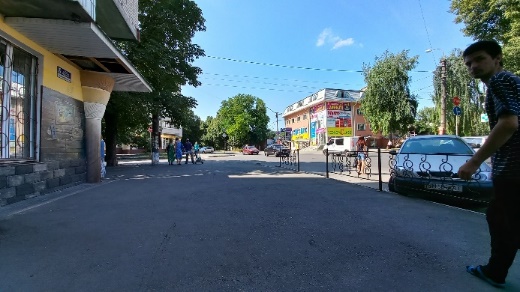 29.ТОВ «Пумане-Сервіс»вул. Г. Кондратьєва, 131Білборд (3мх6м)Дозвіл № 33/20,Рішення виконавчого комітету Сумської міської ради від   29.01.2021 р. № 47 ч. 4, п. 6.1., розділу 6 Правил (Невикористання місця розташування рекламного засобу безперервно протягом шести місяців з дати надання дозволу)  Станом на 02.08.2021 р.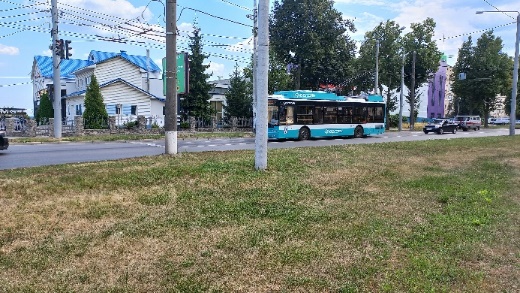 30.ТОВ «Пумане-Сервіс»вул. Леваневського, 14Білборд (3мх6м)Дозвіл № 32/20,Рішення виконавчого комітету Сумської міської ради від   29.01.2021 р. № 47 ч. 4, п. 6.1., розділу 6 Правил (Невикористання місця розташування рекламного засобу безперервно протягом шести місяців з дати надання дозволу)  Станом на 02.08.2021 р.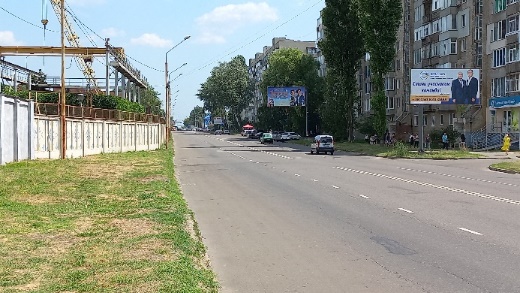 31.ТОВ «Пумане-Сервіс»вул. Привокзальна, 2Білборд (3мх6м)Дозвіл № 18/20,Рішення виконавчого комітету Сумської міської ради від   29.01.2021 р. № 47 ч. 4, п. 6.1., розділу 6 Правил (Невикористання місця розташування рекламного засобу безперервно протягом шести місяців з дати надання дозволу)  Станом на 02.08.2021 р.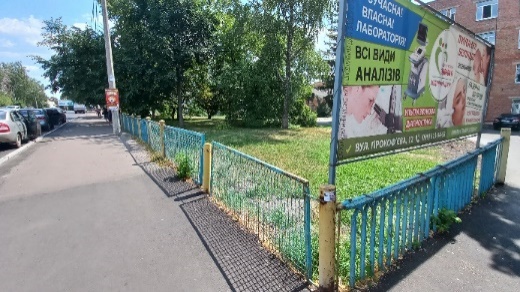 32.ТОВ «Пумане-Сервіс»вул. І. Сірка, 27Білборд (3мх6м)Дозвіл № 23/20,Рішення виконавчого комітету Сумської міської ради від   29.01.2021 р. № 47 ч. 4, п. 6.1., розділу 6 Правил (Невикористання місця розташування рекламного засобу безперервно протягом шести місяців з дати надання дозволу)  Станом на 02.08.2021 р.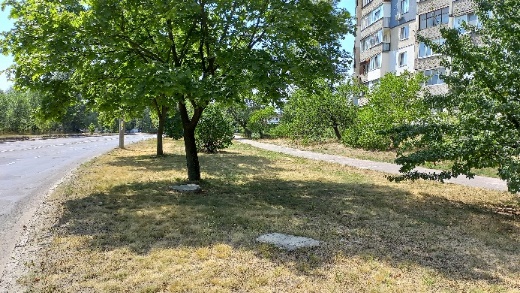 33.ТОВ «Пумане-Сервіс»вул. Нижньохолодногорська, 8Білборд (3мх6м)Дозвіл № 34/20,Рішення виконавчого комітету Сумської міської ради від   29.01.2021 р. № 47 ч. 4, п. 6.1., розділу 6 Правил (Невикористання місця розташування рекламного засобу безперервно протягом шести місяців з дати надання дозволу)  Станом на 02.08.2021 р.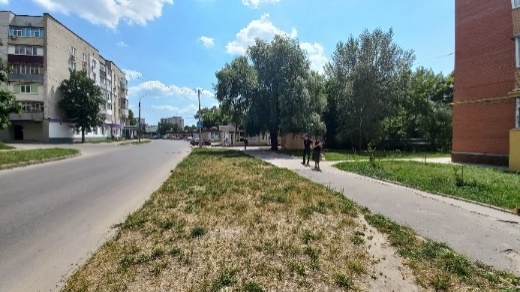 34.ТОВ «Пумане-Сервіс»пр-т Лушпи, 12Білборд (3мх6м)Дозвіл № 31/20,Рішення виконавчого комітету Сумської міської ради від   29.01.2021 р. № 47 ч. 4, п. 6.1., розділу 6 Правил (Невикористання місця розташування рекламного засобу безперервно протягом шести місяців з дати надання дозволу)  пп. 4.1.3, п.4.1, розділу 4 Порядку (Має місце порушення вимог, вказаних у дозволі на розміщення зовнішньої реклами та/або у договорі на тимчасове користування місцем, що знаходиться в комунальній власності, для розташування рекламного засобу).Станом на 02.08.2021 р.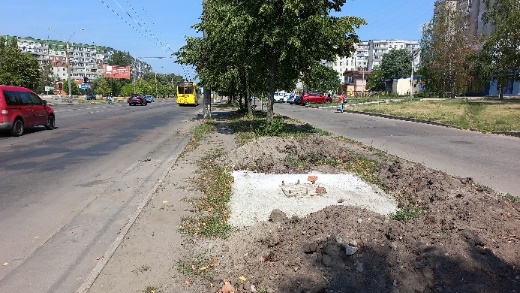 Станом на 30.08.2021 р.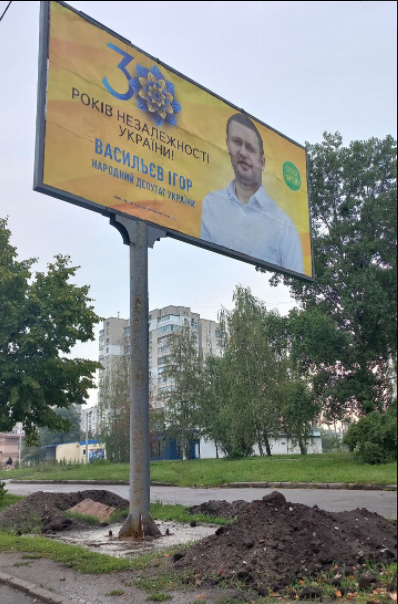 35.ТОВ «Пумане-Сервіс»вул. Героїв Крут, 36-гБілборд (3мх6м)Дозвіл № 28/20,Рішення виконавчого комітету Сумської міської ради від   29.01.2021 р. № 47 ч. 4, п. 6.1., розділу 6 Правил (Невикористання місця розташування рекламного засобу безперервно протягом шести місяців з дати надання дозволу)  Станом на 02.08.2021 р.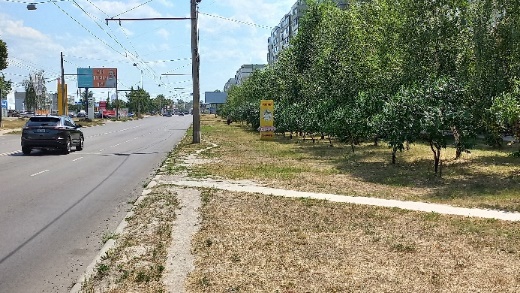 36.ТОВ «Пумане-Сервіс»вул. І. Харитоненка, 6Білборд (3мх6м)Дозвіл № 22/20,Рішення виконавчого комітету Сумської міської ради від   29.01.2021 р. № 47 ч. 4, п. 6.1., розділу 6 Правил (Невикористання місця розташування рекламного засобу безперервно протягом шести місяців з дати надання дозволу)  Станом на 02.08.2021 р.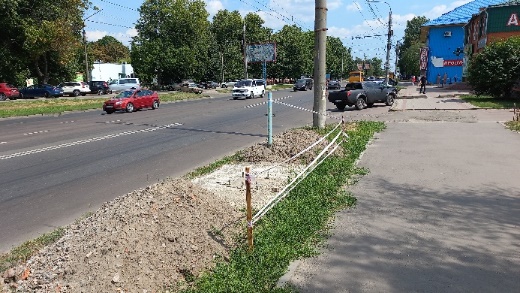 37.ТОВ «Пумане-Сервіс»вул. Харківська, 96Білборд (3мх6м)Дозвіл № 26/20,Рішення виконавчого комітету Сумської міської ради від   29.01.2021 р. № 47 ч. 4, п. 6.1., розділу 6 Правил (Невикористання місця розташування рекламного засобу безперервно протягом шести місяців з дати надання дозволу)  Станом на 02.08.2021 р.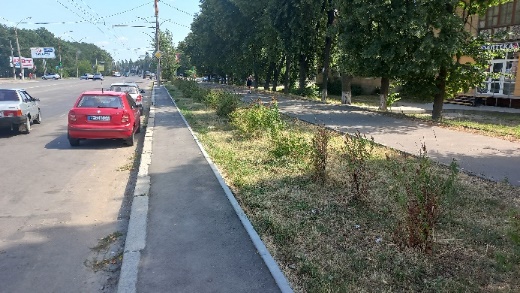 38.ТОВ «Пумане-Сервіс»вул. Героїв Крут, 36-гБілборд (3мх6м)Дозвіл № 30/20,Рішення виконавчого комітету Сумської міської ради від   29.01.2021 р. № 47 ч. 4, п. 6.1., розділу 6 Правил (Невикористання місця розташування рекламного засобу безперервно протягом шести місяців з дати надання дозволу)  Станом на 02.08.2021 р.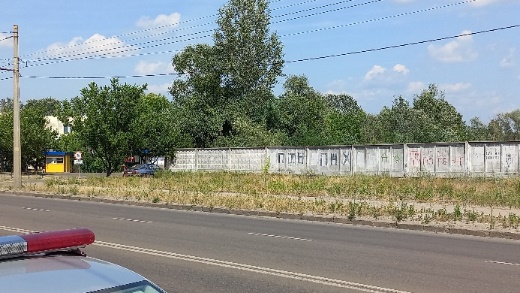 39.ТОВ «Пумане-Сервіс»пр-т М. Лушпи, 24Білборд (3мх6м)Дозвіл № 29/20,Рішення виконавчого комітету Сумської міської ради від   29.01.2021 р. № 47 ч. 4, п. 6.1., розділу 6 Правил (Невикористання місця розташування рекламного засобу безперервно протягом шести місяців з дати надання дозволу)  пп. 4.1.3, п.4.1, розділу 4 Порядку (Має місце порушення вимог, вказаних у дозволі на розміщення зовнішньої реклами та/або у договорі на тимчасове користування місцем, що знаходиться в комунальній власності, для розташування рекламного засобу).Станом на 02.08.2021 р.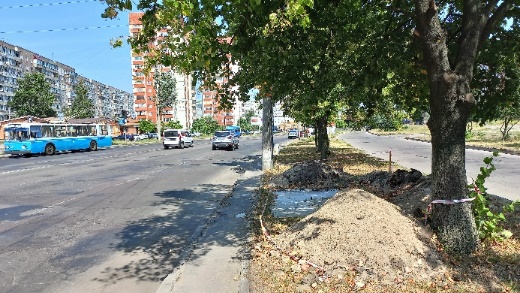 Станом на 30.08.2021 р.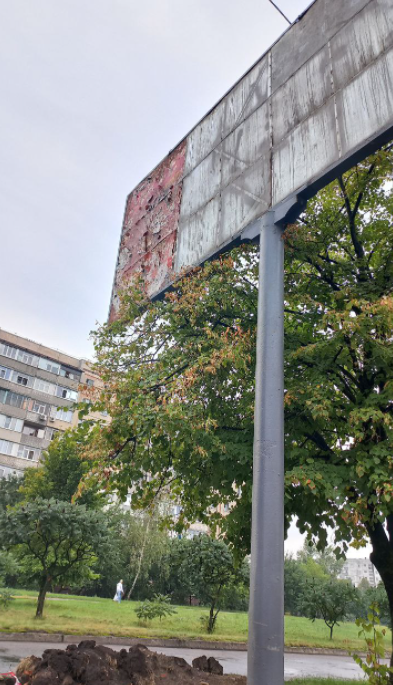 40.ТОВ «Пумане-Сервіс»вул. Кузнєчна, 5Скролл (3м х 4м)Дозвіл № 20/20,Рішення виконавчого комітету Сумської міської ради від   29.01.2021 р. № 47 ч. 4, п. 6.1., розділу 6 Правил (Невикористання місця розташування рекламного засобу безперервно протягом шести місяців з дати надання дозволу)  пп. 4.1.3, п.4.1, розділу 4 Порядку (Має місце порушення вимог, вказаних у дозволі на розміщення зовнішньої реклами та/або у договорі на тимчасове користування місцем, що знаходиться в комунальній власності, для розташування рекламного засобу).Станом на 02.08.2021 р.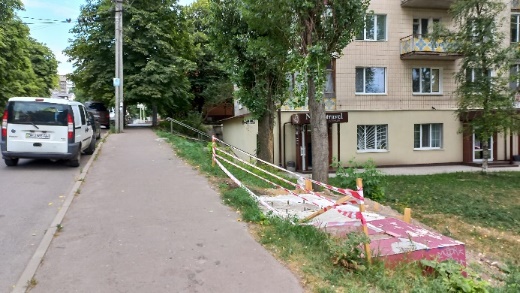 Станом на 30.08.2021 р.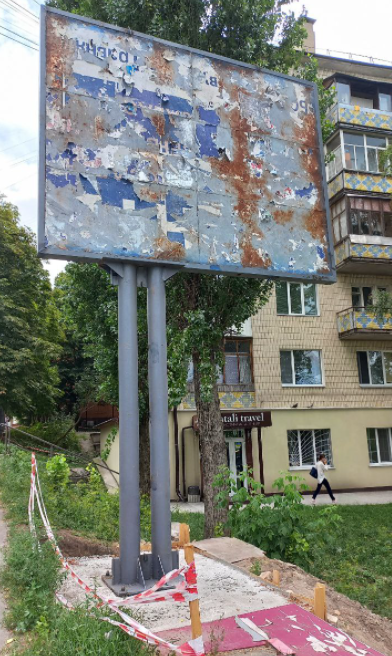 41.ФОП Луговий Сергій Володимировичвул. Героїв СумщиниСкролл (3м х 4м)Дозвіл № 11/20,Рішення виконавчого комітету Сумської міської ради від   29.01.2021 р. № 47 ч. 4, п. 6.1., розділу 6 Правил (Невикористання місця розташування рекламного засобу безперервно протягом шести місяців з дати надання дозволу)  пп. 4.1.3, п.4.1, розділу 4 Порядку (Має місце порушення вимог, вказаних у дозволі на розміщення зовнішньої реклами та/або у договорі на тимчасове користування місцем, що знаходиться в комунальній власності, для розташування рекламного засобу).Станом на 02.08.2021 р.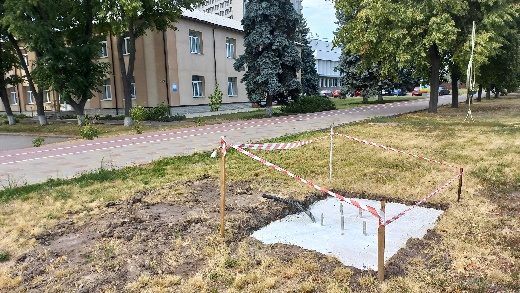 Станом на 30.08.2021 р.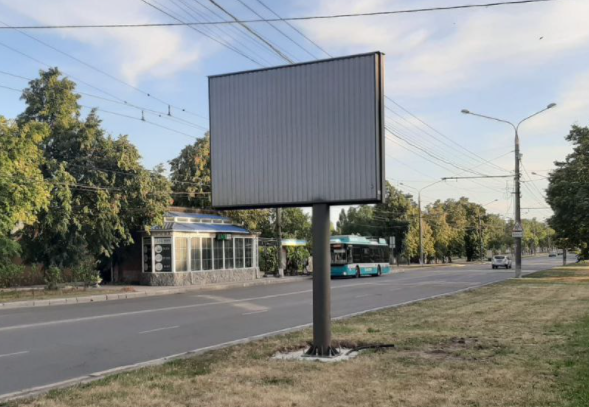 42.ФОП Луговий Сергій Володимировичвул. Героїв СумщиниСкролл (3м х 4м)Дозвіл № 9/20,Рішення виконавчого комітету Сумської міської ради від   29.01.2021 р. № 47 ч. 4, п. 6.1., розділу 6 Правил (Невикористання місця розташування рекламного засобу безперервно протягом шести місяців з дати надання дозволу)  Станом на 02.08.2021 р.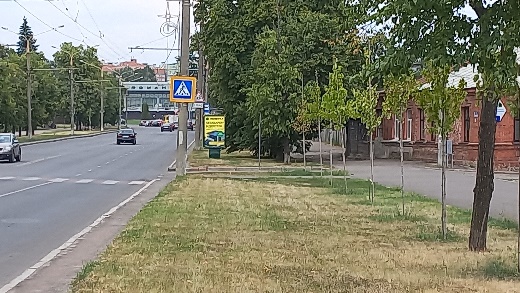 43.ФОП Луговий Сергій Володимировичвул. Харківська  Скролл (3м х 4м)Дозвіл № 10/20,Рішення виконавчого комітету Сумської міської ради від   29.01.2021 р. № 47 ч. 4, п. 6.1., розділу 6 Правил (Невикористання місця розташування рекламного засобу безперервно протягом шести місяців з дати надання дозволу)  пп. 4.1.3, п.4.1, розділу 4 Порядку (Має місце порушення вимог, вказаних у дозволі на розміщення зовнішньої реклами та/або у договорі на тимчасове користування місцем, що знаходиться в комунальній власності, для розташування рекламного засобу).Станом на 02.08.2021 р.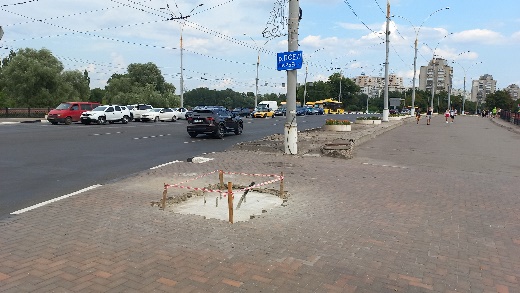 Станом на 30.08.2021 р.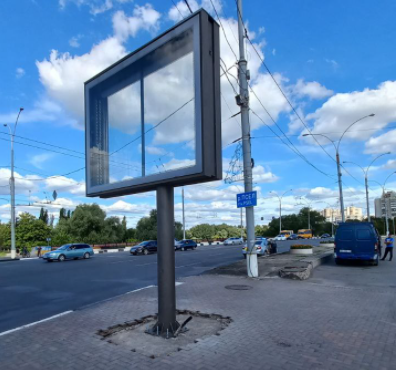 44.ФОП Луговий Сергій Володимировичвул. 1-ша Набережна р. СтрілкиСкролл (3м х 4м)Дозвіл № 14/20,Рішення виконавчого комітету Сумської міської ради від   29.01.2021 р. № 47 ч. 4, п. 6.1., розділу 6 Правил (Невикористання місця розташування рекламного засобу безперервно протягом шести місяців з дати надання дозволу)  пп. 4.1.3, п.4.1, розділу 4 Порядку (Має місце порушення вимог, вказаних у дозволі на розміщення зовнішньої реклами та/або у договорі на тимчасове користування місцем, що знаходиться в комунальній власності, для розташування рекламного засобу).Станом на 02.08.2021 р.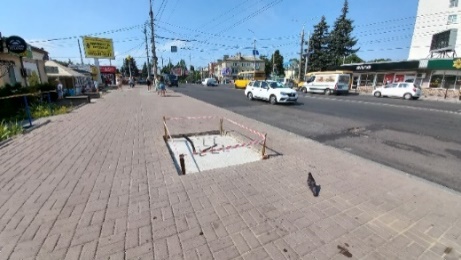 Станом на 30.08.2021 р.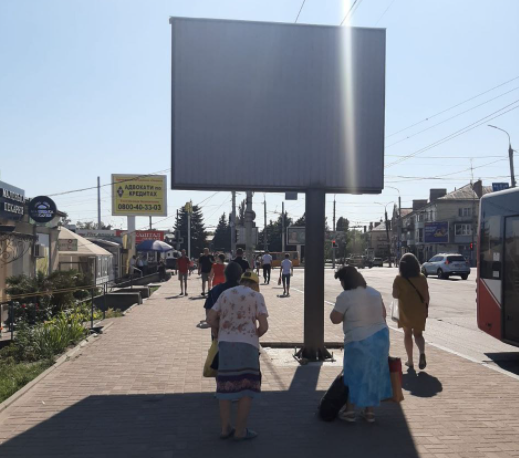 45.ФОП Луговий Сергій Володимировичвул. 1-ша Набережна р. СтрілкиСкролл (3м х 4м)Дозвіл № 13/20,Рішення виконавчого комітету Сумської міської ради від   29.01.2021 р. № 47 ч. 4, п. 6.1., розділу 6 Правил (Невикористання місця розташування рекламного засобу безперервно протягом шести місяців з дати надання дозволу)  пп. 4.1.3, п.4.1, розділу 4 Порядку (Має місце порушення вимог, вказаних у дозволі на розміщення зовнішньої реклами та/або у договорі на тимчасове користування місцем, що знаходиться в комунальній власності, для розташування рекламного засобу).Станом на 02.08.2021 р.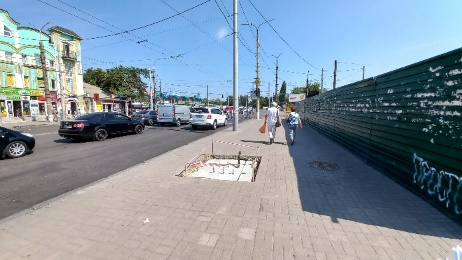 Станом на 30.08.2021 р.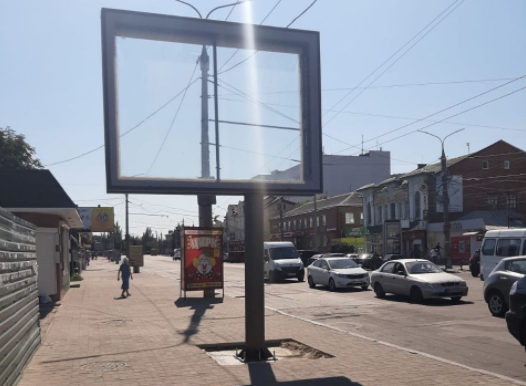 46.ФОП Луговий Сергій Володимирович                 вул. ХарківськаСкролл (3м х 4м)Дозвіл № 12/20,Рішення виконавчого комітету Сумської міської ради від   29.01.2021 р. № 47 ч. 4, п. 6.1., розділу 6 Правил (Невикористання місця розташування рекламного засобу безперервно протягом шести місяців з дати надання дозволу)  пп. 4.1.3, п.4.1, розділу 4 Порядку (Має місце порушення вимог, вказаних у дозволі на розміщення зовнішньої реклами та/або у договорі на тимчасове користування місцем, що знаходиться в комунальній власності, для розташування рекламного засобу).Станом на 02.08.2021 р.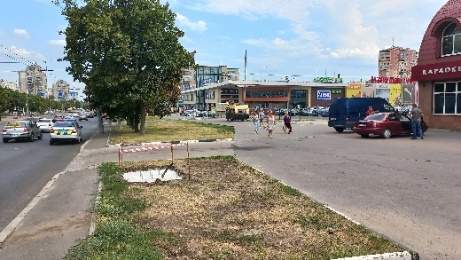 Станом на 30.08.2021 р.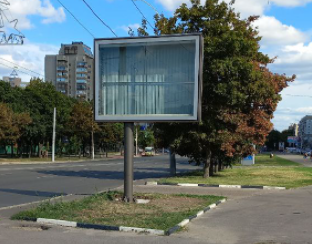 